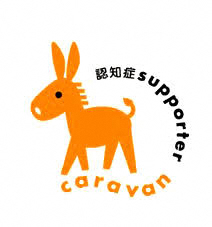 チームオレンジ　　　　○○さん　チーム本人さん　　　　　おたすけメンバーの「助太刀」　チームオレンジ　　　　桑名花子さん　チーム花子さん　　　　　おたすけメンバーの「助太刀」　